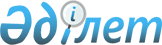 Об организации и финансировании общественных работ в 2016 году
					
			Утративший силу
			
			
		
					Постановление акимата Аягозского района Восточно-Казахстанской области от 30 декабря 2015 года № 878. Зарегистрировано Департаментом юстиции Восточно-Казахстанской области 29 января 2016 года № 4373. Утратило силу - постановлением акимата Аягозского района Восточно-Казахстанской области от 21 апреля 2016 года № 252      Сноска. Утратило силу - постановлением акимата Аягозского района Восточно-Казахстанской области от 21.04.2016  № 252.

      Примечание РЦПИ.

      В тексте документа сохранена пунктуация и орфография оригинала.

      На основании подпункта 5) статьи 7, статьи 20 Закона Республики Казахстан от 23 января 2001 года "О занятости населения", пунктов 6, 7, 8, 18 Правил организации и финансирования общественных работ, утвержденных постановлением Правительства Республики Казахстан от 19 июня 2001 года №836 "О мерах по реализации Закона Республики Казахстан от 23 января 2001 года "О занятости населения", в соответствии пункта 3 статьи 8 Закона Республики Казахстан от 27 ноября 2000 года "Об административных процедурах" , в целях расширения системы государственных гарантий и для поддержки различных групп населения, испытывающих затруднение в трудоустройстве, акимат Аягозского района ПОСТАНОВЛЯЕТ:

      1. Организовать общественные работы в 2016 году.

      2. Утвердить прилагаемый перечень организаций, в которых будут проводиться общественные работы в 2015 году, виды, объемы, источники финансирования и конкретные условия общественных работ.

      3. Размер оплаты труда участников общественных работ из средств местного бюджета утвердить в размере не менее минимальной заработной платы, установленной на 2016 год. 

      4. Признать утратившим силу постановление акимата Аягозского района от 10 декабря 2014 года номер 721 "Об организации и финансировании общественных работ в 2015 году" (зарегистрировано в Реестре государственной регистрации нормативных правовых актов за номером 3611, опубликовано в газете "Аягөз жаңалықтары" за номером 3 от 10 января 2015 года).

      5. Контроль за исполнением данного постановления возложить на заместителя акима Аягозского района Жоргекбаева Д.Ш.

      6. Настоящее постановление вводится в действие по истечении десяти календарных дней после дня его первого официального опубликования.

 Перечень организаций, в которых будут проводиться общественные работы в 2016 году, виды, объемы, источники финансирования и конкретные условия общественных работ      Конкретные условия общественных работ:

      Продолжительность рабочей недели составляет 5 дней с двумя выходными, восьми часовой рабочий день, обеденный перерыв 1 час; оплата труда, пенсионные и социальные отчисления, компенсация за неиспользованный трудовой отпуск регулируются в соответствии с законодательством Республики Казахстан на основании трудового договора, осуществляется за фактически отработанное время, отраженное в табеле учета рабочего времени в зависимости от количества, качества, сложности выполняемой работы путем перечисления на лицевые счета безработных; инструктаж по охране труда и технике безопасности, обеспечение специальной одеждой, инструментом и оборудованием, выплата социального пособия по временной нетрудоспособности, возмещение вреда, причиненного увечьем или иным повреждением здоровья, производятся работодателем в соответствии с законодательством Республики Казахстан. Условия общественных работ для отдельных категорий работников (женщины и другие лица с семейными обязанностями, инвалиды, лица, не достигшие восемнадцатилетнего возраста) определяются с учетом особенностей условий труда соответствующей категории и предусматриваются трудовыми договорами, заключаемыми между работниками и работодателями в соответствии с трудовым законодательством Республики Казахстан.


					© 2012. РГП на ПХВ «Институт законодательства и правовой информации Республики Казахстан» Министерства юстиции Республики Казахстан
				
      Аким района

Б.Байахметов
Утвержден постановлением 
акимата Аягозского района 
от " 30 " декабря 2015 года 
№ 878№

Наименования организаций

Виды общественных работ

Объемы выполняемых работ

Спрос (заявленная потребность)

Предложение (утвержден)

Источники финансирования

1

2

3

4

5

6

7

1

Государственное

учреждение "Аппарат

акима Актогайского поселкового округа 

Аягозского района"

 

помощь в работе с текущими документами;

помощь в благоустройстве территории

5-10 документов в день;

200 квадратных метров в день

4

4

Бюджет Аягозского района

2

Государственное

учреждение "Аппарат

акима Айгызского сельского округа

Аягозского района"

помощь в работе с текущими документами;

помощь в благоустройстве территории

5-10 документов в день;

150 квадратных метров в день

5

5

Бюджет Аягозского района

3

Государственное

учреждение "Аппарат

акима Акшаулинского сельского округа 

Аягозского района"

помощь в работе с текущими документами;

помощь в благоустройстве территории

5-10 документов в день;

200 квадратных метров в день

5

5

Бюджет Аягозского района

4

Государственное

учреждение "Аппарат

акима Акшатауского сельского округа 

Аягозского района"

 

помощь в работе с текущими документами;

помощь в благоустройстве территории

5-10 документов в день;

180 квадратных метров в день

5

5

Бюджет Аягозского района

5

Государственное

учреждение "Аппарат

акима Акшиского сельского округа 

Аягозского района"

помощь в работе с текущими документами;

помощь в благоустройстве территории

5-10 документов в день;

150 квадратных метров в день

5

5

Бюджет Аягозского района

6

Государственное

учреждение "Аппарат

акима Байкошкарского сельского округа 

Аягозского района"

помощь в работе с текущими документами;

помощь в благоустройстве территории

5-10 документов в день;

110 квадратных метров в день

5

5

Бюджет Аягозского района

7

Государственное

учреждение "Аппарат

акима Баршатасского сельского округа 

Аягозского района"

помощь в работе с текущими документами;

помощь в благоустройстве территории

5-10 документов в день;

140 квадратных метров в день

5

5

Бюджет Аягозского района

 

8

Государственное

учреждение "Аппарат

акима Бидайыкского сельского округа 

Аягозского района"

помощь в работе с текущими документами;

помощь в благоустройстве территории

5-10 документов в день;

140 квадратных метров в день

 

9

9

Бюджет Аягозского района

 

9

Государственное

учреждение "Аппарат

акима Емельтауского сельского округа 

Аягозского района"

помощь в работе с текущими документами;

помощь в благоустройстве территории

5-10 документов в день;

110 квадратных метров в день

5

5

Бюджет Аягозского района

10

Государственное

учреждение "Аппарат

акима Карагашского сельского округа 

Аягозского района"

помощь в работе с текущими документами;

помощь в благоустройстве территории

5-10 документов в день;

100 квадратных метров в день

5

5

Бюджет Аягозского района

 

11

Государственное

учреждение "Аппарат

акима Копинского сельского округа 

Аягозского района"

 

помощь в работе с текущими документами;

помощь в благоустройстве территории

5-10 документов в день;

160 квадратных метров в день

5

5

Бюджет Аягозского района

12

Государственное

учреждение "Аппарат

акима Косагашского сельского округа 

Аягозского района"

помощь в работе с текущими документами;

помощь в благоустройстве территории

5-10 документов в день;

100 квадратных метров в день

14

14

Бюджет Аягозского района

13

Государственное

учреждение "Аппарат

акима Мадениетского сельского округа 

Аягозского района"

помощь в работе с текущими документами;

помощь в благоустройстве территории

5-10 документов в день;

160 квадратных метров в день

9

9

Бюджет Аягозского района

 

14

Государственное

учреждение "Аппарат

акима Майлинского сельского округа 

Аягозского района"

помощь в работе с текущими документами;

помощь в благоустройстве территории

5-10 документов в день;

110 квадратных метров в день

9

9

Бюджет Аягозского района

15

Государственное

учреждение "Аппарат

акима Мынбулакского сельского округа 

Аягозского района"

помощь в работе с текущими документами;

помощь в благоустройстве территории

5-10 документов в день;

170 квадратных метров в день

5

5

Бюджет Аягозского района

16

Государственное

учреждение "Аппарат

акима Малкелдинского сельского округа 

Аягозского района"

помощь в работе с текущими документами;

помощь в благоустройстве территории

5-10 документов в день;

160 квадратных метров в день

5

5

Бюджет Аягозского района

17

Государственное

учреждение "Аппарат акима Мамырсуского сельского округа Аягозского района"

помощь в работе с текущими документами;

помощь в благоустройстве территории

5-10 документов в день;

190 квадратных метров в день

9

9

Бюджет Аягозского района

18

Государственное учреждение "Аппарат акима Нарынского сельского округа Аягозского района"

помощь в работе с текущими документами;

помощь в благоустройстве территории

5-10 документов в день;

130 квадратных метров в день

9

9

Бюджет Аягозского района

19

Государственное учреждение "Аппарат акима Сарыаркинского сельского округа Аягозского района"

помощь в работе с текущими документами;

помощь в благоустройстве территории

5-10 документов в день;

140 квадратных метров в день

5

5

Бюджет Аягозского района

20

Государственное учреждение "Аппарат акима Оркенского сельского округа Аягозского района"

помощь в работе с текущими документами;

помощь в благоустройстве территории

5-10 документов в день;

100 квадратных метров в день

5

5

Бюджет Аягозского района

21

Государственное учреждение "Аппарат акима Тарлаулинского сельского округа Аягозского района"

помощь в работе с текущими документами;

помощь в благоустройстве территории

5-10 документов в день;

150 квадратных метров в день

5

5

Бюджет Аягозского района

22

Государственное

учреждение "Аппарат акима Тарбагатайского сельского округа Аягозского района"

помощь в работе с текущими документами;

помощь в благоустройстве территории

5-10 документов в день;

160 квадратных метров в день

5

5

Бюджет Аягозского района

23

Коммунальное Государственное предприятие "Горжилкомхозстрой" на праве хозяйственного ведения акимата Аягозского района

очистка города от мусора

1900 квадратных

метров в день

224

224

Бюджет Аягозского района

24

Государственное

учреждение "Аппарат

акима Аягозского района Восточно-

Казахстанской области"

помощь в работе с архивными и текущими документами, отправление факсов, копирование документов, доставка корреспонденции

50 документов в день

4

4

Бюджет Аягозского района

25

Государственное

учреждение "Аппарат акима города Аягоз Аягозского района Восточно-Казахстанской области"

помощь в работе с архивными и текущими документами, отправление факсов, копирование документов, доставка корреспонденции

60 документов в день

 

8

8

Бюджет Аягозского района

26

Государственное

учреждение

"Прокуратура

Аягозского района" (по согласованию)

помощь в работе с архивными и текущими документами, отправление факсов, копирование документов, доставка корреспонденции

40 документов в день

8

 

8

 

Бюджет Аягозского района

27

Государственное

учреждение "Аягозский районный суд" (по согласованию)

помощь в работе с архивными и текущими документами, отправление факсов, копирование документов, доставка корреспонденции

100 документов в день 

 

8

8

Бюджет Аягозского района

28

Государственное

учреждение 

"Управление статистики Аягозского района Департамента статистики Восточно-Казахстанской области" (по согласованию)

помощь в работе с архивными и текущими документами, отправление факсов, копирование документов, доставка корреспонденции

75 документов в день

4

4

Бюджет Аягозского района

29

Государственное учреждение "Отдел внутренних дел города

Аягоз и Аягозского района Департамента внутренних дел Восточно-Казахстанской области" 

(по согласованию)

помощь в работе с архивными и текущими документами;

 

40 документов в день

4

4

Бюджет Аягозского района

30

Государственное

учреждение "Отдел экономики и финансов Аягозского района" 

Восточно-Казахстанской области 

помощь в работе с архивными и текущими документами, отправление факсов, копирование документов, доставка корреспонденции

50 документов в день

 

4

4

Бюджет Аягозского района

31

Государственное

учреждение "Отдел занятости и социальных программ Аягозского района Восточно-

Казахстанской области"

помощь в работе с архивными и текущими документами, отправление факсов, копирование документов, доставка корреспонденции 

110 документов в день

8

8

Бюджет Аягозского района

32

Государственное

учреждение "Аягозский районный отдел внутренней политики"

 

помощь в работе с архивными и текущими документами, отправление факсов, копирование документов, доставка корреспонденции 

30 документов в день

 

4

4

Бюджет Аягозского района

33

Государственное

учреждение "Аягозский районный отдел предпринамательства и сельского хозяйства

помощь в работе с архивными и текущими документами, отправление факсов, копирование документов, доставка корреспонденции 

120 документов в день

12

12

Бюджет Аягозского района

34

 

Восточно-Казахстанская область

Государственное

Учреждение "Отдел ветеринарии Аягозского района"

помощь в работе с архивными и текущими документами, отправление факсов, копирование документов, доставка корреспонденции 

40 документов в день

 

8

 

8

 

Бюджет Аягозского района

 

35

 

Государственное

учреждение "Аягозский районный отдел жилищно-коммунального хозяйства, пассажирского транспорта, автомобильных дорог, строительства и жилищной инспекции"

помощь в работе с архивными и текущими документами, отправление факсов, копирование документов, доставка корреспонденции 

30 документов в день

 

4

 

4

 

Бюджет Аягозского района

 

36

Государственное

учреждение "Аягозский районный отдел культуры, развития языков, физической культуры и спорта" Восточно-Казахстанской области

 

помощь в работе с архивными и текущими документами, отправление факсов, копирование документов, доставка корреспонденции 

120 документов в день 

 

12

12

Бюджет Аягозского района

37

Государственное

учреждение "Аягозский районный отдел по земельным отношениям" Восточно-Казахстанской области

помощь в работе с архивными и текущими документами, отправление факсов, копирование документов, доставка корреспонденции 

50 документов в день

 

8

8

Бюджет Аягозского района

38

Департамент Агенства Республики Казахстан по делам государственной службы и противодействию коррупции по Восточно-Казахстанской области

 

помощь в работе с архивными и текущими документами, отправление факсов, копирование документов, доставка корреспонденции;

помощь в благоустройстве территории

15 документов в день;

91 квадратных метров в день 

8

 

8

Бюджет Аягозского района

 

39

Государственное учреждение "Объединенный отдел 

по делам обороны 

города Аягоз Восточно-Казахстанской области"

(по согласованию)

помощь в работе с архивными и текущими документами, отправление факсов, копирование документов, доставка корреспонденции

100 документов в день 

 

12

12

Бюджет Аягозского района

40

Коммунальное государственное предприятие "Аягоз су" на праве хозяйственного ведения акимата Аягозского района

помощь в работе по проведению канализации, работы по очистке рек, каналов

400 квадратных метров в день

16

16

Бюджет Аягозского района

41

Коммунальное государственное предприятие "Су" на праве хозяйственного ведения акимата Аягозского района

помощь в работе по проведению канализации, работы по очистке рек, каналов

 

2700 квадратных метров в день

16

16

Бюджет Аягозского района

42

Коммунальное государственное предприятие "Актогайское коммунальное 

хозяйство" акимата

Аягозского района Восточно-Казахстанской области

очистка поселка от мусора

650 квадратных метров в день

40

40

Бюджет Аягозского района

